         ÖZEL ÇAĞ İLKOKULU2022 - 2023 ÖĞRETİM YILI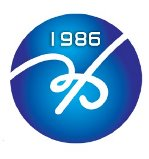 2. SINIFLAR İÇİN GEREKLİ MATERYALLER*  MİLLİ EĞİTİM BAKANLIĞI YAYINLARI MİLLİ EĞİTİM MÜDÜRLÜĞÜ TARAFINDAN      ÖĞRENCİLERİMİZE ÜCRETSİZ DAĞITILACAKTIR.  İNGİLİZCE : Cambridge	  Kid’s Box  2				  Pupil’s Book &  Activity Book & Access Code Cambridge	  Fun Skills Student’s Book 1  with Home Booklet and  Downloadable AudioOxford Online Oxford  Reading Club	DEFTERLER1.Türkçe			: 100 yapraklı, tek çizgili, büyük boy telsiz 2 adet2.Matematik 			: 80  yapraklı, büyük boy, kareli defter telsiz 2 adet3.Hayat Bilgisi		: 40 yapraklı, büyük boy çizgili defter telsiz 2 adet4.İngilizce			: Büyük boy, çizgili 100 yapraklı 1 adet5.Müzik			: Büyük boy müzik defteri - Melodika6.Değerlendirme 		: 1 top A4 kağıdı 7.Onluk taban blokları – geometri tahtası-geometri şeridi-geometrik cisimler***Ödevlerini not almaları için bir defter  *** Defter üzerine ders adlarının yazılması önemle rica olunur.ARAÇ GEREÇLER1. İmlâ klavuzu (Türk Dil Kurumu’nun son baskısı)2. Atasözü ve Deyimler Sözlüğü, Eş anlamlı, Zıt anlamlı Kelimeler Sözlüğü, Türkçe Sözlük (Türk      Dil Kurumu Son baskı)  Evde varsa alınmaması rica olunur.3. Uhutak (Patavis) yapıştırıcı hamur 4. 20 cm’lik cetvel, 5. 4 adet zarf dosya, getir-götür dosyası,  6.  İngilizce	: 2 adet  prit stick, 12’lik Kuru Boya, Makas, 1 adet mikrofonlu kablolu kulaklık Resim	:  Kuru Boya, Keçeli Kalem kalın uçlu,, Sulu Boya Seti, Pastel Boya, Fon Kartonu (Her renk), Prit (2 adet), Su Kabı, Resim Kalemi,  35 x 50 cm boyutunda Resim Kağıdı  100’lük, Fırça, 2 adet 50x70  Suluboya kağıdı     Resim dersi için geçen yıldan kalan fazla malzemeler kullanılabilir.   Kırmızı kurşun kalem, yuvarlak kurşun kalemElux Yaz Sil Matematik SetiBir paket yapışkanlı eva.32 Tuşlu Melodika, Müzik Defteri  Kuru boyaların ve kurşun kalemlerin ayrı kalemliklere konulması,Evde bulunan araç-gereçlerin alınmaması;Çocuklarda duruş bozukluğu oluşmaması için çanta seçimine dikkat edilmesi (Çekçekli)Karışıklığı önlemek için kitap ve defterlerin şeffaf kaplanıp bantlanması, etiketlenmesi ve sade, dikkatlerini dağıtmayacak araç – gereçler alınması,Çöp kutulu kalem açacağı alınması,Uçlu kalem ve teneke kalemlik alınmaması rica olunur. Kalemliklerin en az 2 gözlü, fermuarlı ve yumuşak seçilmesi rica olunur.